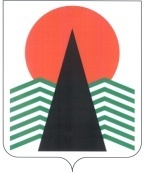 Территориальная комиссияпо делам несовершеннолетних и защите их правПОСТАНОВЛЕНИЕ №7129 сентября 2016 года, 10-15 ч.г. Нефтеюганск, 3 мкр., д. 21, каб. 430зал совещаний администрации Нефтеюганского района(сведения об участниках заседания указаны в протоколе №35заседания территориальной комиссии) О результатах организации в летний период 2016 года труда, отдыха и оздоровления детей, находящихся в труднойжизненной ситуации, социально опасном положении	Заслушав и обсудив информацию по вопросу, предусмотренному планом работы территориальной комиссии по делам несовершеннолетних и защите их прав Нефтеюганского района на 2016 год, территориальная комиссия установила:	Организация отдыха и оздоровления детей Нефтеюганского района реализуется в рамках муниципальной программы «Социальная поддержка жителей Нефтеюганского района на 2014-2020 годы». По данным департамента образования и молодежной политики Нефтеюганского района в летний период 2016 года на территории района осуществляли свою деятельность 19 оздоровительных лагерей с дневным пребыванием, в которых отдохнуло 1025 ребенка, из них 435 детей льготных категории, в том числе 17 несовершеннолетних, из числа детей, находящихся в социально опасном положении.В детском оздоровительном стационарном лагере «Окуневские зори» на территории ХМАО-Югры (Советский район) в июле отдохнули два ребенка, из числа состоящих на профилактическом учете в территориальной комиссии. За пределами автономного округа в период летних каникул отдохнуло 175 детей, из них 52 ребенка льготных категорий. Временной трудовой занятостью в летний период 2016 года охвачено 510 несовершеннолетних (АППГ-486), из них 167 человек (АППГ – 136) социально незащищённой категории, в том числе: 12 человек (АППГ – 24) работали в (окружном) молодежном трудовом отряде, 125 чел. (АППГ – 114 чел.) в трудовом отряде Главы Нефтеюганского района, из них 1 подросток, из числа состоящих на профилактическом учете, работали в поселенческих трудовых отрядах 373 подростка (АППГ - 368), из них 8 несовершеннолетних из числа состоящих на профилактическом учете.В летний период 2016 года во всех поселениях Нефтеюганского района была организована работа 24 дворовых площадок. Общий охват ребят, посетивших дворовые площадки составил – 2070 (АППГ – 1912) человек, из них 556 (АППГ- 650) человек относятся к социально незащищённым категориям или находятся в трудной жизненной ситуации. На базе культурно - досуговых учреждений и библиотек работало 10 площадок кратковременного пребывания, на которых реализовано 14 смен с охватом 322 ребенка. Также в летний период была организована работа 5 дворовых площадок, охват составил 233 ребенка. 	Количество культурно - досуговых мероприятий, подготовленных и проведенных учреждениями культуры составило 1286 ед., посещений 38 148 человек, из них 347 ед. составили киносеансы, которые посетили в качестве зрителей 9276 человек, проведено 395 ед. библиотечных мероприятий, которыми охвачено 7237 человек.	В июне на базе туризма и отдыха «Сказка» организован палаточный лагерь, в котором 15 ребят в рамках реализации проекта «Тропинками земли Югорской» приобрели практические навыки охотника, рыбака, изучали культуру и быт коренного народа Севера. 	В течение летнего периода 92 несовершеннолетних, из числа состоящих на профилактическом учете и находящихся в социально-опасном положении приняли участие в культурно - досуговых мероприятиях, проводимых на базе учреждений культуры. В июне 28 ребят, посещали площадки кратковременного пребывания, в июле в учреждениях культуры был задействован 31 ребенок, из них 2 посещали площадку кратковременного пребывания, в августе к мероприятиям в учреждениях культуры были привлечены 33 ребенка, из них 2 детей посещали площадку кратковременного пребывания на базе поселенческой модельной библиотеки и 6 ребят посещали дворовые площадки.	В период летней кампании 2016 года на базе физкультурно–спортивного объединения «Атлант» на территории сельских и городского поселений Нефтеюганского района организована работа летних дворовых площадок. Всего в поселениях работало 12 площадок кратковременного пребывания детей и 1 лагерь с дневным пребыванием детей на базе НР БОУ ДО ДЮСШ «Нептун» в гп. Пойковский, проведено более 110 спортивно-массовых мероприятий, в которых приняло участие более 1300 детей и подростков. В июне малозатратными формами охвачено 6 несовершеннолетних, из числа находящихся в социально опасном положении, 16 приняли участие в мероприятиях по подведению итогов оздоровительных смен. В июле 3 несовершеннолетних приняли участие в качестве болельщиков и оказали помощь в подготовке Окружного теннисного турнира среди работников прокуратуры, 2 чел. приняли участие в качестве зрителей в открытии Международного шахматного турнира, 2 подростка оказывали содействие при подготовке мероприятия. В августе в мероприятии, направленном на формирование законопослушного поведения несовершеннолетних «Правовой калейдоскоп» приняли участие 5 подростков. 	По итогам летней оздоровительной кампании на площадках дневного пребывания было задействовано 1060 (2015г. – 1110 чел.) человек, из них 63 детей, из числа находящихся в социально опасном положении (июнь - 22 чел., июль - 29 чел, август 12 чел.)	Информирование жителей района, детей и родителей, о ходе мероприятий в рамках летней кампании 2016 года на постоянной основе осуществлялось в средствах массовой информации района:  газете  «Югорское  обозрение» (9 заметок); на телевидении  ТНР «7 канал» (6 сюжетов); на официальном сайте Нефтеюганского района (16 статей), на официальных сайтах учреждений культуры и на страницах в социальных сетях (124), информация размещалась на информационных стендах учреждений, рекламных тумбах и щитах в поселениях района.	В Бюджетном учреждении ХМАО-Югры «Комплексный центр социального обслуживания населения "Забота" в 2016 году летний отдых и оздоровление несовершеннолетних организован в рамках реализации программ:-«Чудеса в решете»-  в рамках программы осуществлялось сопровождение 6 летних пришкольных площадок, за период реализации смен было проведено 42 мероприятия включающих психологические игры, соревнования, конкурсы, мастер-классы, тренинги. Данными мероприятиями охвачено 335 несовершеннолетний.-«Радуга детства» - с целью реализации программы в филиалах учреждения в 2016 году создано 5 площадок для организации отдыха и оздоровления несовершеннолетних путем привлечения в работу групп взаимопомощи, творческих студий, реабилитационных групп, клубов по интересам. В летний период на площадках сформировано 12 групп для несовершеннолетних, при формировании которых особое внимание уделялось детям из малообеспеченных, неполных, многодетных семей, детям из категории «трудные» и группы «риска», детям, жизнедеятельность которых нарушена в силу сложившихся обстоятельств, а также в социально опасном положении. Данной программой было охвачено 160 несовершеннолетних, проведено – 310 мероприятий.-«Игры в нашем дворе» - с целью реализации дворовой педагогики в поселения района в летний период организована деятельность 6 дворовых площадок. За летний период на данных площадках было организовано 14 групп несовершеннолетних, проведено 70 мероприятий, которыми охвачено 566 несовершеннолетних, из них 37 детей из числа находящихся в социально опасном положении.-мини-клуб на дому «Путь к себе» - работа проводится с целью организации занятости несовершеннолетних, состоящих на профилактическом учете в структурах системы профилактики, отказавшихся от посещения мероприятий учреждения, а также с целью реализации межведомственных программ реабилитации семей и несовершеннолетних, в рамках которого несовершеннолетним оказана помощь в виде индивидуальной психолого-педагогической поддержки (консультативные и коррекционные мероприятия). Данным видом деятельности за 3 месяца охвачен 41 несовершеннолетний.Кроме этого в 2016 году учреждением в летний период было предоставлено 2 рабочих места для двух несовершеннолетних.В летний период оказано содействие в организации отдыха и оздоровления несовершеннолетних, находящихся в социально опасном положении и трудной жизненной ситуации: в июне оздоровление прошли в пансионате «Красный десант» (Ростовская область) – 2 несовершеннолетних, в ЦСОН  «На Калинке» (г. Сургут) – 4 несовершеннолетних/2 родителя, КЦСОН «Гелиос» (г. Пыть-Ях) - 1 несовершеннолетняя.Всего в течение летнего периода 2016 года в учреждении проведено 422 профилактических мероприятия, которыми охвачено 952 несовершеннолетних, из них 222 чел, находящихся в трудной жизненной ситуации, 41 чел. в социально опасном положении. 	На базе стационарного отделения Бюджетного учреждения ХМАО-Югры «Реабилитационный центр для детей и  «Дельфин» с 30 мая по 19 августа был организован летний отдых для детей и подростков с ограниченными возможностями, а также для несовершеннолетних, испытывающих трудности в социальной адаптации в возрасте от 6 до 18 лет. В группах кратковременного пребывания реализована программа «Веселые каникулы», направленная на создание благоприятных условий для полноценного отдыха, оздоровления, эмоционально привлекательного досуга, удовлетворения потребностей в новизне впечатлений, творческой самореализации, общении и налаживании новых положительных контактов несовершеннолетних. Всего проведено шесть оздоровительных смен по две недели каждая. Информационная кампания по формированию оздоровительных смен проводилась ежемесячно как с предоставлением информации о планируемых мероприятиях на стендах учреждения, так и с использованием коммуникационных сетей Интернет: официальный сайт учреждения и сайт администрации городского поселения Пойковский.Всего за летний период 123 ребенка в возрасте 8-18 лет прошли курс оздоровления и реабилитации в отделении дневного пребывания. Кроме этого к досуговым мероприятиям программы привлекались и дети проходящие реабилитацию в стационарном отделении, таких детей охвачено 31 человек.В учреждении на период отпуска основного сотрудника организовано трудоустройство 2 несовершеннолетних на должность дворника.В настоящее время на учете в учреждении состоит 10 семей, находящихся в социально опасном положении, каждая семья проинформирована о возможности получения социальных услуг ребенком в летний период в условиях группы кратковременного пребывания для детей, проживающих в пгт Пойковский и в стационарном отделении для детей, проживающих в поселениях района.	В июне прошли курс оздоровления и реабилитации 4 несовершеннолетних, из семей, находящихся в социально опасном положении, в июле 1 несовершеннолетний и 3 детей, воспитывающихся в семьях, находящихся в социально опасном положении, в августе оздоровлено 7 несовершеннолетних, из семей, находящихся в социально опасном положении. 	В летний период получили оздоровление в педиатрическом отделении бюджетного учреждения ХМАО-Югры «Нефтеюганская районная больница» 9 несовершеннолетних, находящихся в социально опасном положении, в стоматологическом отделении 2 несовершеннолетним проведена санация, 1 несовершеннолетняя оздоровлена в санатории им. Е.М. Сагандуковой г. Ханты-Мансийска. Были предложены путевки «Мать и дитя» 2 семьям, находящимся в социально опасном положении, получен отказ от оздоровления.В преддверии летних каникул изготовлен буклет «Где провести лето в Нефтеюганском районе» с ежемесячными вариантами организации трудоустройства, оздоровления и занятости несовершеннолетних в разрезе каждого поселения района, который распространялся среди жителей района, в том числе был вручен родителям детей, находящихся в социально опасном положении.	Кроме этого, специалистами структур и учреждений системы профилактики безнадзорности и правонарушений несовершеннолетних района осуществлялось персональное информирование родителей (законных представителей) несовершеннолетних, находящихся социально опасном положение, о вариантах отдыха, оздоровления, организации досуга и трудоустройства в  период летних каникул.  	По итогам организации занятости отдыха, оздоровления и досуга несовершеннолетних, находящихся в социально опасном положении, следует отметить, что в июне 2016 года на профилактическом учете в территориальной комиссии  состояло 19 несовершеннолетних и 40 несовершеннолетних в возрасте от 7 до 18 лет, проживающих в семьях, находящихся в социально опасном положении. Из 59 несовершеннолетних полезным досугом, трудоустройством и оздоровлением было  охвачено 54 несовершеннолетних и 5 детей выехали на отдых с родителями (родственниками) в другие регионы России.	В июле из 53 несовершеннолетних, находящихся в социально опасном положении, было охвачено отдыхом, трудоустройством и оздоровлением 44 ребенка и 9 детей выехали с родителями на отдых в другие регионы. 	В августе – из 48 несовершеннолетних,  находящихся в социально опасном положении, охвачено полезным досугом и занятостью 41 несовершеннолетний и 7 человек отсутствовали в районе в связи с выездом на отдых в другие регионы страны.		По итогам работы за три летних месяца 2016 года трудоустройством, оздоровлением и отдыхом охвачено 100% несовершеннолетних, находящихся в социально опасном положении, в том числе состоящих на профилактическом учете в ОМВД России по Нефтеюганскому району.С целью предупреждения противоправный действий, совершаемых несовершеннолетними и увеличения охвата несовершеннолетних полезными видами досуга, территориальная комиссия по делам несовершеннолетних и защите их прав Нефтеюганского района п о с т а н о в и л а:1. Департаменту культуры и спорта (М.Б.Чулкина) организовать освещение в средствах  массовой информации района деятельность кружков в учреждениях культурно-досугового типа, а также работу центров общественного доступа в поселенческих библиотеках района с целью вовлечения несовершеннолетних в их деятельностьСрок: до 20 октября 2016 года.2. Наградить благодарственными письмами территориальной комиссии по делам несовершеннолетних и защите их прав Нефтеюганского района несовершеннолетних, находящихся в социально опасном положении, за достойный вклад в общественную жизнь поселений, а также представителей субъектов системы профилактики безнадзорности и правонарушений несовершеннолетних и иных ведомств (органов, организаций, учреждений, объединений) за  личный вклад в организацию летнего отдыха, оздоровления и занятости несовершеннолетних, находящихся в социально опасном положении  (приложение).Срок: 29 сентября 2016 года.Председатель территориальной комиссии                                                    В.Г.МихалевПриложение  к постановлению ТКДН и ЗПНефтеюганского районаот 29.09.2016 № 71Список награждаемыхБлагодарственным письмом территориальной комиссии по деламнесовершеннолетних и защите их прав Нефтеюганского района№ФИО награждаемогоОрган (учреждение) направивший кандидатуру для награжденияОснование1Кабдульдинова Наталья АлександровнаДепартамент образования и молодежной политики Нефтеюганского районаЗа активную жизненную позицию, личный вклад и достигнутые успехи в работе по организации в 2016 году временной занятости несовершеннолетних, находящихся в социально опасном положении и трудной жизненной ситуации, проживающих на территории гп. Пойковский2Тесленко Юлия АндреевнаДепартамент образования и молодежной политики Нефтеюганского районаЗа активную жизненную позицию, личный вклад и достигнутые успехи в работе по организации в 2016 году временной занятости несовершеннолетних, находящихся в социально опасном положении и трудной жизненной ситуации, проживающих на территории гп. Пойковский3Гостева Галина ЮрьевнаДепартамент образования и молодежной политики Нефтеюганского районаЗа активную жизненную позицию, личный вклад и достигнутые успехи в работе по организации в 2016 году временной занятости несовершеннолетних, находящихся в социально опасном положении и трудной жизненной ситуации, проживающих на территории гп. Пойковский4БутусоваСветлана ВадимовнаДепартамент образования и молодежной политики Нефтеюганского районаЗа активную жизненную позицию, личный вклад и достигнутые успехи в работе по организации в 2016 году временной занятости несовершеннолетних, находящихся в социально опасном положении и трудной жизненной ситуации, проживающих на территории гп. Пойковский5Ямлиханова Регина ГалияновнаДепартамент культуры и спорта Нефтеюганского районаЗа личный вклад в период летней оздоровительной компании 2016 года по организации отдыха, оздоровления и занятости детей, находящихся в социально опасном положении, трудной жизненной ситуации, при реализации программы площадки кратковременного пребывания для подростков «Буктрейлеры – живые страницы»6Шквира Мария ПавловнаДепартамент культуры и спорта Нефтеюганского районаЗа личный вклад в период летней оздоровительной компании 2016 года по организации отдыха, оздоровления и занятости детей, находящихся в социально опасном положении, трудной жизненной ситуации, при реализации программы дворовой площадки «Вместе весело играть»7Трояновская Марина ВалерьевнаДепартамент культуры и спорта Нефтеюганского районаЗа личный вклад в период летней оздоровительной компании 2016 года по организации отдыха, оздоровления и занятости детей, находящихся в социально опасном положении, трудной жизненной ситуации, при реализации программы площадки кратковременного пребывания «Радуга» и дворовой площадки  «Время потех»8Михина Мария ВладимировнаДепартамент культуры и спорта Нефтеюганского районаЗа личный вклад в период летней оздоровительной компании 2016 года по организации отдыха, оздоровления и занятости детей, находящихся в социально опасном положении, трудной жизненной ситуации, при реализации программы дворовой площадки «Радуга детства»9Большевых Вера ИвановнаДепартамент культуры и спорта Нефтеюганского районаЗа личный вклад в период летней оздоровительной компании 2016 года по организации отдыха, оздоровления и занятости детей, находящихся в социально опасном положении, трудной жизненной ситуации, при реализации программы площадки кратковременного пребывания для детей «Светлячок»10Голод Алена ВалерьевнаДепартамент культуры и спорта Нефтеюганского районаЗа личный вклад в период летней оздоровительной компании 2016 года по организации отдыха, оздоровления и занятости детей, находящихся в социально опасном положении, трудной жизненной ситуации, при реализации программы площадки кратковременного пребывания для детей «Светлячок»11Долгорукова Елена НиколаевнаДепартамент культуры и спорта Нефтеюганского районаЗа личный вклад в период летней оздоровительной компании 2016 года по организации отдыха, оздоровления и занятости детей, находящихся в социально опасном положении, трудной жизненной ситуации, при реализации программы площадки кратковременного пребывания для детей «Светлячок»12Корулько Ирина АлександровнаДепартамент культуры и спорта Нефтеюганского районаЗа личный вклад в период летней оздоровительной компании 2016 года по организации отдыха, оздоровления и занятости детей, находящихся в социально опасном положении, трудной жизненной ситуации, при реализации программы площадки кратковременного пребывания для детей «Светлячок»13Глушко Анна НиколаевнаДепартамент культуры и спорта Нефтеюганского районаЗа активное участие в организации летней занятости несовершеннолетних,  находящихся в социально опасном положении, трудной жизненной ситуации, в период летней оздоровительной кампании 2016 года14Исмагилов Равиль МаратовичДепартамент культуры и спорта Нефтеюганского районаЗа активное участие в организации летней занятости несовершеннолетних,  находящихся в социально опасном положении, трудной жизненной ситуации, в период летней оздоровительной кампании 2016 года15Кагальникова Ольга ВячеславовнаДепартамент культуры и спорта Нефтеюганского районаЗа активное участие в организации летней занятости несовершеннолетних,  находящихся в социально опасном положении, трудной жизненной ситуации, в период летней оздоровительной кампании 2016 года16Суворова Алена ФедоровнаДепартамент культуры и спорта Нефтеюганского районаЗа активное участие в организации летней занятости несовершеннолетних,  находящихся в социально опасном положении, трудной жизненной ситуации, в период летней оздоровительной кампании 2016 года17Жестовский АлександрДепартамент культуры и спорта Нефтеюганского районаЗа оказание в летний период 2016 года активной волонтерской помощи при подготовке Международного шахматного турнира, Окружного турнира по теннису среди работников прокуратуры18Кубасова НатальяДепартамент культуры и спорта Нефтеюганского районаЗа активное участие в спортивно и культурно-массовых мероприятиях в сельском поселении Сентябрьский в рамках летней оздоровительной кампании 2016 года19Чумичев ЕвгенийДепартамент культуры и спорта Нефтеюганского районаЗа оказание в летний период 2016 года активной волонтерской помощи при подготовке Международного шахматного турнира, Окружного турнира по теннису среди работников прокуратуры20Файрузова Гульфира РафкатовнаБУ ХМАО – Югры «Нефтеюганская районная больница"За личный вклад в организацию оздоровления несовершеннолетних,  находящихся в социально опасном положении, трудной жизненной ситуации, в период летней оздоровительной кампании 2016 года